Institutional Learning Outcomes, Program Learning Outcomes/Goals, and SLOs [a,b,c]Institutional Learning Outcomes. Fresno State ILOs are posted on the following webpage: http://fresnostate.edu/academics/oie/assessment/fresno-state-assessment.html. They include: Developing a foundational, broad, and integrative knowledgeAcquiring specialized knowledgeImproving intellectual knowledgeApplying knowledgeExemplifying equity, ethics, and engagementProgram Learning Outcomes and SLOs PLO: Demonstrate understanding and application of knowledge within their selected discipline/option. SLO: Students will understand the social, emotional, linguistic, vocational, and intellectual aspects of Deaf cultureSLO: Students will understand the basic process of teaching academics to children who are Deaf or hard of hearingSLO: Students will understand theoretical foundations and technical skills needed to interpret in professional settings for children and adults who are Deaf or hard of hearingPLO: Demonstrate proficiency in written communicationSLO: Demonstrate proficiency in scholarly and/or professional writing by writing a research paper or lesson planPLO: Establish appropriate lesson plans for potential clients or studentsSLO: Students will assimilate and apply knowledge regarding present levels of performance, curriculum requirements, and instructional approachesSLO: Students will apply their knowledge to establish appropriate lesson plans for assigned clients and/or studentsPLO: Communicate effectively with potential clients, students, or consumersSLO: Students will communicate effectively with adults and children who are Deaf or hard of hearing using a variety of communication strategies SLO: Students will synthesize and evaluate the communication environment and match their language to their clientsSLO: Students will demonstrate their effective communication skills using American Sign Language (ASL)PLO: Demonstrate professional behavior within their selected disciplineSLO: Students will demonstrate professional behavior during their interactions with clients, students, and/or parents
Curriculum Map [d]: Courses in which SLO’s are addressed and evaluated (DE= Deaf Education, DS= Deaf Studies, I= Interpreting)SLOs Mapped to Assessment Measures and Methods [e]Assessment Measures: Description of Assignment and Method (rubric, criteria, etc.) used to evaluate the assignment [f]Direct Measures (Department/Program must use a minimum of three different direct measures)Deaf Culture Paper: Students in CSDS 139 are assigned a research paper that requires them to define the term culture, describe their own cultural influences, and compare/contrast their own culture with concepts they have learned about Deaf Culture throughout the course. Should at least 80% of students demonstrate satisfactory performance on this assignment (See Appendix A: CSDS 139 Culture Paper Rubric), the individual SLOs mapped to this direct measure shall be considered met.CSDS 136S Final Exam: CSDS 136S focuses on building ASL vocabulary to promote conversational competence skills. As part of the cumulative final exam in this course, students are expected to demonstrate the ASL proficiency they have developed across their previous coursework.  Should at least 80% of students demonstrate satisfactory performance on this final examination, the individual SLOs mapped to this direct measure shall be considered met.Lesson Plans: As a part of their CSDS 164 practicum, students are assigned to a school site one day a week for the semester.  Within this practicum placement, students are graded on their ability to effectively develop a weekly lesson plan.  Should at least 80% of students demonstrate satisfactory performance across relevant items on the practicum grading rubric (See Appendix B: CSDS 164 Practicum Evaluation Rubric), the individual SLOs mapped to this direct measure shall be considered met.Evaluation of Lesson Presentation: As a part of their CSDS 164 practicum, students are assigned to a school site one day a week for the semester.  Within this practicum placement, students are graded on their ability to effectively deliver a lesson to a classroom of students.  Their supervisor grades the students on their teaching effectiveness, communication skills, quality of lesson plans and materials, implementation of suggestions, punctuality, and self-reflection skills.  Should at least 80% of students demonstrate satisfactory performance across relevant items on the practicum grading rubric (See Appendix B: CSDS 164 Practicum Evaluation Rubric), the individual SLOs mapped to this direct measure shall be considered met.Evaluation of Interpreting Services: As a part of their interpreting internship in CSDS 175I, students are required to provide supervised interpreting services in a variety of professional settings.  Students are evaluated on their professionalism, dependability, professional appearance, ability to work with others, ability to accept feedback, adherence to the professional code of conduct, ability to synthesize and evaluation situations, and tier interpretation and transliteration skills.  Should at least 80% of students demonstrate satisfactory performance across relevant items on the practicum grading rubric (See Appendix C: CSDS 175I Rubric), the individual SLOs mapped to this direct measure shall be considered met.Indirect Measures (Department/Program must use a minimum of one indirect measure)1. Exit Questionnaire: Undergraduate students in their final semester will be asked to complete an exit questionnaire (See Appendix D: Exit Survey for Undergraduate Students).  Should at least 80% of students indicate that they “agree” or “strongly agree” with relevant items on the exit survey, the individual SLOs mapped to this indirect measure shall be considered met.Assessment Schedule/Timeline [g]List of AppendicesAppendix A: CSDS 139 Deaf Culture Paper RubricAppendix B: CSDS 164 Practicum Evaluation RubricAppendix C: CSDS 175I RubricAppendix D: Exit SurveyAppendix A: CSDS 139 Deaf Culture Paper RubricCulture Paper Rubric  Yes No SomewhatGrades have the following meanings:A	45 - 50 points: An outstanding paper that represents all the required elements completed in an insightful manner.  The quality of this assignment clearly demonstrates a clear understanding of culture, integration with course content, careful reflection, important insights and university level presentation.B	40 - 44 points: A very good project that clearly meets the criteria.  It is less developed than the “A” project and may slight some elements.  It may have minor problems with areas in the grading criteria, development, clarity, depth of analysis, level of integration with course concepts, and presentation.C	35 - 39 points: A good project that is satisfactory in meeting the criteria.  The presentation is weaker in depth, substance, expression, and/or development than the A or B papers.  The insights may be general and less integrated.D	30 - 34 points: A minimally acceptable project that does not represent university level development of ideas, critical thinking, and integration.F	29 – 0 points.  This assignment was not handed in or has major deficiencies and does not meet the minimum requirements for a passing grade.Appendix B: CSDS 164 Practicum Evaluation Rubric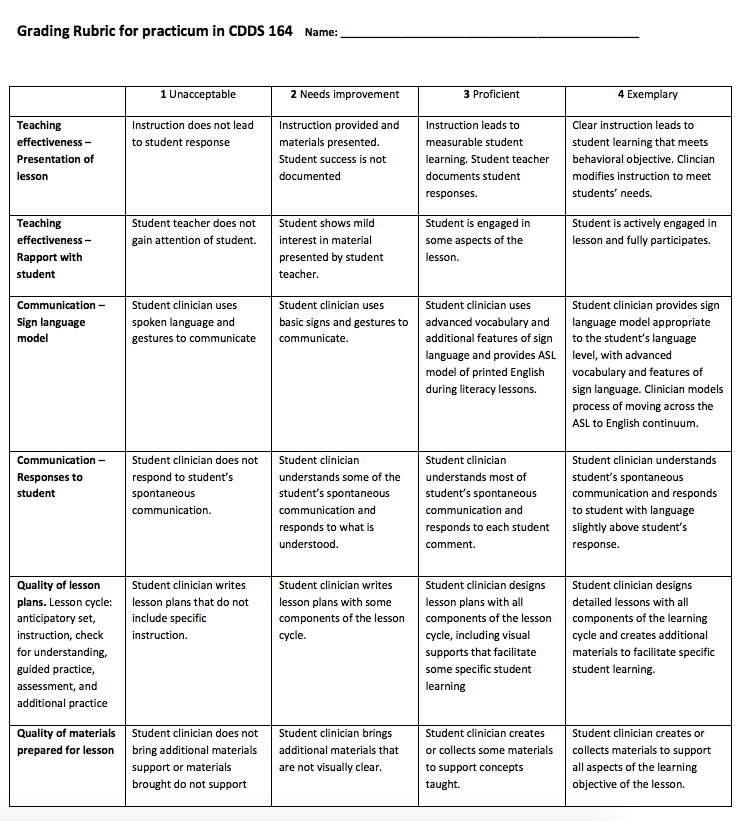 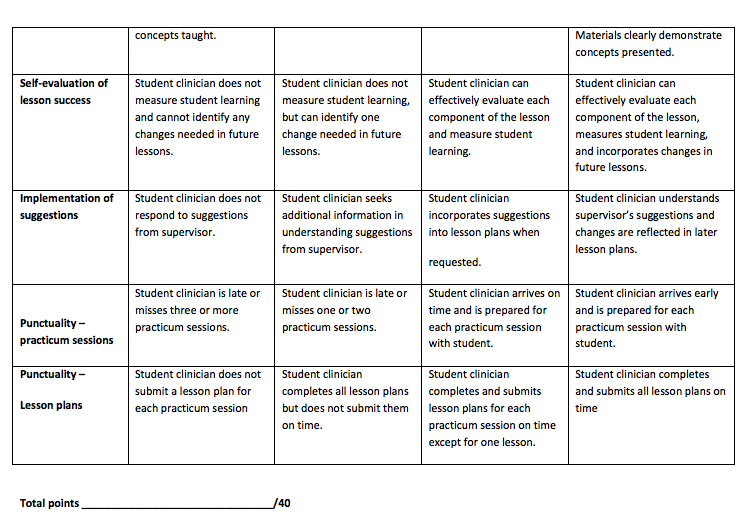 Appendix C: CSDS 175I RubricStudent Name:                          				Rater Name:			Date:OVERALL SCOREEthics –   Pass  Defend   FailENGLISH to ASL – Pass  Defend  FailASL to ENGLISH – Pass  Defend  FailOVERALL SCORE : Pass Defend  FailComps Interns			Screening Interns3 - 4 points = PASS		3-4 points = PASS  2 points = Defend		1-2 points = Defend 						0-1 points = FAIL		 	0  points = FAILNOTES:ENGLISH TO ASL Notes:					Comps Interns			Screening Interns15-24 points = PASS		13-24 points = PASS12-14 points = Defend		10 - 12 points = Defend 						0 – 11 points = FAIL		 0 – 9 points = FAILComps Interns			Screening Interns13 - 16 points = PASS		11-16 points = PASS 9 - 12 points = DEFEND		6 - 10 points = DEFEND 						0 – 8 points = FAIL		 0 – 5 points = FAIL ASL TO ENGLISH 
NOTES:Appendix D: Exit Survey for Undergraduate StudentsOur Undergraduate Exit Questionnaire is distributed as an on-line survey using “Qualtrics”. The students respond to each statement using a five point scale: “no opinion”, “strongly agree”, “agree”, disagree”, and “strongly disagree”. It includes the following statements: The program provided me with the writing skills needed within my discipline. The program provided me with the skills needed to communicate effectively with potential clients, students, or consumers. The program provided me with the skills needed to demonstrate professional behavior within my discipline. The program provided me with the skills needed to establish appropriate measurable goals for potential clients or students.  The program provided me with an understanding of the primary components of Deaf culture.I completed the requirements needed to enter the workforce or apply to a graduate program in my selected field. In addition, the survey contains a narrative area for students to comment on “any areas in the curriculum which affected their level of satisfaction with the program.”California State University, FresnoCHHSCommunicative Sciences and Deaf Studies, BADeaf Studies: Deaf Studies, Deaf Education, and Interpreting OptionsDepartment/Program Assessment Coordinator [i]: Brooke Findley, Ed.D., CCC-SLP, BCBAStudent Outcomes Assessment Plan (SOAP)Mission StatementThe Mission of the Department of Communicative Sciences and Deaf Studies at California State University, Fresno is to disseminate knowledge and to train professionals who will provide quality service to the public. The department will accomplish this mission by providing a stimulating learning environment for enhancing personal and educational development, promoting an understanding of people of various cultures, and offering opportunities for research and scholarship in Communicative Sciences and Deaf Studies.SLO 1.1SLO 1.2SLO 1.3SLO 2.1SLO 3.1SLO 3.2SLO 4.1SLO 4.2SLO 4.3SLO 5.1CSDS 66 (I)IIIIICSDS 80 (DE, DS, I)IIICSDS 90 (DS)ICSDS 91 (DE, DS, I)IIIIICSDS 92 (DE, DS, I)IIIIICSDS 93 (DE, DS, I)DDIIICSDS 94S (DE, DS, I)DDDDDICSDS 95 (DE, DS, I)IIICSDS 96 (DE, DS, I)DDIIICSDS 98(DS)IIICSDS 106
(DE, DS, I)DDDDDDCSDS 114
(DE)IIIIIICSDS 121(DE)DDCSDS 128(DE)DDCSDS 131(DE)DDCSDS 136S(DE, DS, I)MMMDDDCSDS 137(DE, DS, I)MMMDDDCSDS 139(DE, DS, I)MDD, MDDCSDS 141(DE, DS, I)DDDDCSDS 162(DE)DDDDCSDS 163(DE)MCSDS 164(DE)MMMMMMMMMCSDS 168S(I)MMMMMMCSDS 169 (I)DDCSDS 170 (I)DDDDDCSDS 175I (I)MMMMMMAssessment MeasureEvaluationMethodSLO 1.1SLO 1.2SLO 1.3SLO 2.1SLO 3.1SLO 3.2SLO 4.1SLO 4.2SLO 4.3SLO 5.1Deaf Culture PaperScoreXXCSDS 136S Final ExamScoreXXXLesson PlansScore XXXXXEvaluation of Lesson PresentationScoreXXXXXXXXEvaluation of Interpreting ServicesScoreXXXXXXXExit QuestionnaireScoreXXXXXXXXXXAcademicYearMeasureSLO 1.1SLO 1.2SLO 1.3SLO 2.1SLO 3.1SLO 3.2SLO 4.1SLO 4.2SLO 4.3SLO 5.12021-2022Deaf Culture PaperCSDS 136S Final ExamXXXX2022-2023CSDS 136S Final ExamLesson PlanXXXXXXX2023-2024Lesson PlanLesson PresentationXXXXXXXXX2024-2025Lesson PresentationEval of Interpreting ServicesXXXXXXXXX2025-2026Eval of Interpreting ServicesExit QuestionnaireXXXXXXXXXX2026-2027Exit QuestionnaireDeaf Culture PaperXXXXXXXXXX2027-2028Deaf Culture PaperCSDS 136S Final Exam XXXX2028-2029CSDS 136S Final ExamLesson PlanXXXXXXX2029-2030Lesson PlanLesson PresentationXXXXXXXXXClosing the Loop [h,j,k] Fresno State Closing the Loop process is described immediately below.A major assessment report, which focuses on assessment activities carried out the previous academic year, is submitted in September of each academic year and evaluated by the Learning Assessment Team and Director of Assessment at Fresno State.Program/Department Closing the Loop process: Data are collected and analyzed according to the implementation schedule above. This information is then used to write a report, “Summary of Outcome Assessment Results,” for the academic year in which the data are collected. Shortly after the report is complied, it is presented to and reviewed by the departmental faculty. The findings are discussed and an action plan may be decided upon, as appropriate. If it is decided that an action needs to be taken or a change needs to be made, responsibilities are assigned. It is then up to the assessment coordinator to follow up on any actions or changes in terms of additional data collected in subsequent years. Examples of summary assessment result reports will clearly identify actions that have been taken and are available upon request.A. APA Format (10 points)A minimum of five references from appropriate sources. (2)The reference page is formatted according to APA guidelines. (2)APA format is used throughout the paper to cite references. (2)APA format is used on the title page. (2)Running header is used in APA format. (2)Direct quotes, if used, are used according to APA format.Block quotes, if used, are used according to APA format.B. Organization (14 points)The paper explores the assigned topic. (2)There are identifiable sections of the project (introduction, body, and conclusion). (2)Ideas in the paper are supported by appropriate references. (2)The main ideas in the paper are clear. (2)The conclusion provides a clear summary of the paper and concluding remarks. (2)There is a flow to the organization of the paper. (2)The paper is the required length. (2)C. Writing Style (8 points)The paper demonstrates university level spelling. (2)The paper demonstrates university level grammar. (2)There are no careless errors such as spelling, grammar, and punctuation.  (2)The paper has been proof read. (2)D. Content (10 points)The quality of the subject being discussed demonstrates critical thinking. (2)The assigned topic is explored appropriately. (2)Culture is explored and defined from Deaf/hearing and other culture perspectives. (2)The students own cultural influences are described. (2)When appropriate, issues related to the D/d/HH community are incorporated. (2)F. Clarity of Expression / Style (8 points)The paper demonstrates university level work. (4)The paper includes personal reflection/insights and application of the material. (4)Student Name:                             Rater Name:ETHICS SCENARIO RUBRICStudent Name:                             Rater Name:ETHICS SCENARIO RUBRICStudent Name:                             Rater Name:ETHICS SCENARIO RUBRICStudent Name:                             Rater Name:ETHICS SCENARIO RUBRICStudent Name:                             Rater Name:ETHICS SCENARIO RUBRICStudent Name:                             Rater Name:ETHICS SCENARIO RUBRICAREAEXCELLENT4 PointsGOOD3 PointsEMERGING2 PointsWEAK1 PointSCOREComprehensive answer including all pertinent parts: appropriate CPC tenets; in-depth reference to, and discussion of, tenet; impact on various consumers, interpreter and profession; presents possible solution, or elaborates on conflicts; demonstrates real world knowledge, and cultural sensitivityGenerally strong answer includes several considerations from those listed below: appropriate CPC tenets; in-depth reference to, and discussion of, tenet; impact on various consumers, interpreter and profession; presents possible solution, or elaborates on conflicts; demonstrates real world knowledge, and cultural sensitivityAnswer includes a few considerations from those listed below: appropriate CPC tenets; in-depth reference to, and discussion of, tenet; impact on various consumers, interpreter and profession; presents possible solution, or elaborates on conflicts; demonstrates real world knowledge, and cultural sensitivityIncomplete or inaccurate answer includes, little to no pertinent parts listed below: appropriate CPC tenets; in-depth reference to, and discussion of, tenet; impact on various consumers, interpreter and profession; presents possible solution, or elaborates on conflicts; demonstrates real world knowledge, and cultural sensitivity______TOTAL______Student Name:                             1st Semester/2nd Semester Intern   _____Rater Name:ENGLISH TO ASL COMPS RUBRICStudent Name:                             1st Semester/2nd Semester Intern   _____Rater Name:ENGLISH TO ASL COMPS RUBRICStudent Name:                             1st Semester/2nd Semester Intern   _____Rater Name:ENGLISH TO ASL COMPS RUBRICStudent Name:                             1st Semester/2nd Semester Intern   _____Rater Name:ENGLISH TO ASL COMPS RUBRICStudent Name:                             1st Semester/2nd Semester Intern   _____Rater Name:ENGLISH TO ASL COMPS RUBRICStudent Name:                             1st Semester/2nd Semester Intern   _____Rater Name:ENGLISH TO ASL COMPS RUBRICAREAEXCELLENT4 PointsGOOD3 PointsEMERGING2 PointsWEAK1 PointSCOREMESSAGE ACCURACYConsistently accurate message, main points and details included; signs are consistently conceptually accurate, drops form consistentlyGenerally accurate message, most main points and some details included. Signs are generally conceptually accurate with some errors in dropping formSome parts of the message included, some main points and few details included; signs are only conceptually accurate at times, with rare evidence of dropping formLittle message accuracy, main point missed, little to no details, signs are generally not conceptually accurate, message sticks too closely to the source language_____SIGN PRODUCTION & USE OF VOCABULRYSign parameters are accurate, good use of varied vocabularySigns are generally accurate with some minor errors,  some varied vocabularySigns are only occasionally accurate with frequent errors,  limited vocabularySigns frequently produced with errors, very limited vocabulary_____ASL FEATURES & SYNTAXConsistent and appropriate use of ASL features (ex: listing feature, constructed action/dialogue, classifiers, etc.). Consistent and appropriate use of Topic-Comment structure, RH?’s, Conditionals etc.)Generally appropriate use of ASL features (ex: listing feature, constructed action/dialogue, classifiers, etc.). Generally appropriate use of Topic-Comment structure, RH?’s, Conditionals etc.)Some appropriate use of ASL features (ex: listing feature, constructed action/dialogue, classifiers, etc.). Some appropriate use of Topic-Comment structure, RH?’s, Conditionals etc.)Little to no use of ASL features (ex: listing feature, constructed action/dialogue, classifiers, etc.). Little to no use of Topic-Comment structure, RH?’s, Conditionals etc.)_____Use of SpaceSigning size is appropriate and space is consistently used effectivelySigning size generally appropriate and space is generally used effectivelySigning size is appropriate at times, and space is used effectively, but infrequentlySigning size is not appropriate and space is used effectively very rarely, or not at all_____Affect and RegisterAppropriate match for emotion, intent and pragmatic use of languageSomewhat appropriate match for emotion, intent and pragmatic use of languageOccasional match for emotion, intent and pragmatic use of languageInappropriate match for emotion, intent and pragmatic use of language_____ProsodyConsistently appropriate and effective fluency and use of pauses. Frequently appropriate and effective fluency and use of pauses.Occasionally appropriate and effective fluency and use of pauses.Little to no  fluency, and inappropriate use of pauses._____TOTAL______Student Name:                             1st Semester/2nd Semester Intern   _____Rater Name:ASL TO ENGLISH COMPS RUBRICStudent Name:                             1st Semester/2nd Semester Intern   _____Rater Name:ASL TO ENGLISH COMPS RUBRICStudent Name:                             1st Semester/2nd Semester Intern   _____Rater Name:ASL TO ENGLISH COMPS RUBRICStudent Name:                             1st Semester/2nd Semester Intern   _____Rater Name:ASL TO ENGLISH COMPS RUBRICStudent Name:                             1st Semester/2nd Semester Intern   _____Rater Name:ASL TO ENGLISH COMPS RUBRICStudent Name:                             1st Semester/2nd Semester Intern   _____Rater Name:ASL TO ENGLISH COMPS RUBRICAREAEXCELLENT4 PointsGOOD3 PointsEMERGING2 PointsWEAK1 PointSCOREMESSAGE ACCURACYConsistently accurate message, main points and details includedGenerally accurate message, most main points and some details includedSome parts of the message included, some main points and few details includedLittle message accuracy, main point missed, little to no details____SYNTAXGood command of English, use of complex sentence structure, some use of idioms/figurative speech, errors are corrected and do not impact overall messageOverall command of English with few errors, general use of complex sentence structure, occasional use of idioms/figurative speech, errors are corrected but have minor negative impact to messageSome command of English, some use of complex sentence structure, limited use of idioms/figurative speech, errors are recognized but not correctedStruggles with command of English, use of simple sentence structure, no use of idioms/figurative speech, errors are not realized _____VOCABULARYConsistent use of appropriate and varied vocabulary. Avoids circumlocutionGenerally consistent use of appropriate and varied vocabulary. Generally, avoids circumlocutionInconsistent use of appropriate and varied vocabulary. Some limited use of circumlocutionLimited use of appropriate and varied vocabulary. Circumlocution used throughout_____PROSODYConsistently appropriate and effective fluency and use of pauses Frequently appropriate and effective fluency and use of pauses with minimal hesitationOccasionally appropriate and effective fluency and use of pauses.  Frequent hesitationLittle to no  fluency. Inappropriate use of pauses. Frequent hesitation_____TOTAL_____